   IZRAKSTS	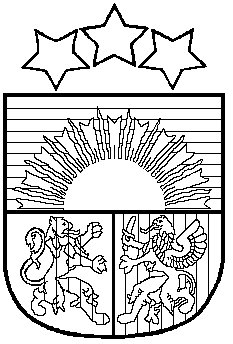 LATVIJAS  REPUBLIKASALACGRĪVAS NOVADA DOMEReģ.Nr.90000059796, Smilšu ielā 9, Salacgrīvā, Salacgrīvas novadā, LV – 4033, Tālrunis sekretārei: 64 071 973; fakss: 64 071 993; e-pasts: dome@salacgriva.lvSĒDES PROTOKOLSSalacgrīvā2012. gada 25.janvārī				                Nr. 2; 80.§L Ē M U M S  Nr. 81Par saistošo noteikumu Nr. B - 1 „Par Salacgrīvas novada pašvaldības 2012. gada pamata un speciālo budžetu” apstiprināšanuPamatojoties uz likuma „Par pašvaldībām” 14.panta otrās daļas 2.punktu, 21.panta pirmās daļas 2.punktu, 46.panta pirmo un otro daļu un likuma „Par pašvaldību budžetiem” 37.un 38.pantu, atklāti balsojot „PAR”-13 (Ž.Andže, D.Martinsone, G.Šmits, D.Straubergs, S.Kuka, S.Eglīte, J.Prīmanis, A.Rozenšteins, L.Jokste, S.Līsmane, I.Balode, V.Dance, K.Ķemers), „PRET” – nav, „ATTURAS” – nav, Salacgrīvas novada dome NOLEMJ:1. Apstiprināt saistošos noteikumus Nr. B-1 „Par Salacgrīvas novada pašvaldības 2012.gada pamata un speciālo budžetu” (lēmuma pielikums Nr.1).2. Nosūtīt saistošos noteikumus Nr. B-1 triju dienu laikā pēc parakstīšanas rakstveidā vai elektroniskā veidā LR Vides aizsardzības un reģionālās attīstības ministrijai zināšanai. Saistošie noteikumi stājas spēkā nākamajā dienā pēc to parakstīšanas.3. Uzdot Salacgrīvas novada izpilddirektoram Jānim Cīrulim nodrošināt, lai saistošie noteikumi būtu brīvi pieejami Salacgrīvas novada domes ēkā, Liepupes pagasta pārvaldē un Ainažu pilsētas pārvaldē.Salacgrīvas novadadomes priekšsēdētājs		(personiskais paraksts)		Dagnis StraubergsIZRAKSTS PAREIZS	Salacgrīvas novada domesatbildīgā domes sekretāre						Inita HartmaneSalacgrīvā, 30.01.2012.LATVIJAS  REPUBLIKASALACGRĪVAS NOVADA DOMEReģ.Nr.90000059796, Smilšu ielā 9, Salacgrīvā, Salacgrīvas novadā, LV – 4033, Tālrunis sekretārei: 64 071 973; fakss: 64 071 993; e-pasts: dome@salacgriva.lvPIELIKUMS Nr. 1Salacgrīvas novada domes  25.01.2012.lēmumam Nr. 81(protokols Nr.2; 80.§)SAISTOŠIE  NOTEIKUMI Nr. B - 1Salacgrīvā2012. gada 25.janvārīIzdoti pamatojoties uz likuma "Par pašvaldībām" 21.panta 1.daļas 2.punktu un 46.pantu„Par Salacgrīvas novada pašvaldības 2012.gada pamata un speciālo budžetu”Pamatojoties uz Salacgrīvas novada domes 18.01.2012. Finanšu komitejas atzinumu, Salacgrīvas novada dome NOLEMJ:Noteikt Salacgrīvas novada pašvaldības Pamatbudžeta:Ieņēmumus Ls 3’689’872 (pielikums Nr. 1 Pamatbudžeta ieņēmumi pa ieņēmumu veidiem)Izdevumus Ls 5’343’495 (pielikums Nr. 2 Pamatbudžeta izdevumi atbilstoši funkcionālajām kategorijām, pielikums Nr.3 Pamatbudžeta izdevumi atbilstoši ekonomiskās klasifikācijas kodiem)Finansēšanas daļu Ls 1’653’623 (pielikums Nr. 4 Pamatbudžeta finansēšana)naudas līdzekļu atlikums gada sākumā Ls 1’801’079naudas līdzekļu atlikums gada beigās Ls 0saņemtie aizdevumi Ls 12’194budžeta aizdevumu atmaksa Ls 168’748izsniegto aizdevumu atmaksas Ls 9’098     1.4. Kredītsaistības (pielikums Nr.5 Kredītsaistības)Noteikt Salacgrīvas novada pašvaldības Speciālā budžeta:Ieņēmumus Ls 203’659 (pielikums Nr. 6 Speciālā budžeta ieņēmumi pa ieņēmuma veidiem)Izdevumus Ls 389’854 (pielikums Nr. 7 Speciālā budžeta izdevumi atbilstoši funkcionālajām kategorijām, pielikums Nr.8 Speciālā budžeta izdevumi atbilstoši ekonomiskās klasifikācijas kodiem)Finansēšanas daļu Ls 186’195 (pielikums Nr. 9 Speciālā budžeta finansēšana)naudas līdzekļu atlikums gada sākumā Ls 186’195naudas līdzekļu atlikums gada beigās Ls 0Salacgrīvas novada domes priekšsēdētājs                         					Sagatavoja: I.Lazdiņa